Management Consultancy Framework 2 (MCF2) Call Off Order FormProvision of Business Consultancy ServicesTo HM Revenue & CustomsFrom CMC PARTNERSHIP CONSULTANCY LTDFRAMEWORK SCHEDULE 4CALL OFF ORDER FORMPART 1 – CALL OFF ORDER FORMSECTION AThis Call Off Order Form is issued in accordance with the provisions of the Framework Agreement for the provision of Complex and transformation consultancy services (Lot 3) dated 04 September 2018. The Supplier agrees to supply the Services specified below on and subject to the terms of this Call Off Contract. For the avoidance of doubt this Call Off Contract consists of the terms set out in this Template Call Off Order Form and the Call Off Terms.SECTION B call off contract periodServicesPROJECT Plancontract performancepersonnelPAYMENTLIABILITY and insuranceTERMINATION and exitsupplier informationOTHER CALL OFF REQUIREMENTSFORMATION OF CALL OFF CONTRACTBY SIGNING AND RETURNING THIS CALL OFF ORDER FORM (which may be done by electronic means) the Supplier agrees to enter a Call Off Contract with the Customer to provide the Services in accordance with the terms Call Off Order Form and the Call Off Terms.The Parties hereby acknowledge and agree that they have read the Call Off Order Form and the Call Off Terms and by signing below agree to be bound by this Call Off Contract.In accordance with paragraph 7 of Framework Schedule 5 (Call Off Procedure), the Parties hereby acknowledge and agree that this Call Off Contract shall be formed when the Customer acknowledges (which may be done by electronic means) the receipt of the signed copy of the Call Off Order Form from the Supplier within two (2) Working Days from such receipt.Appendix A – Mandatory Terms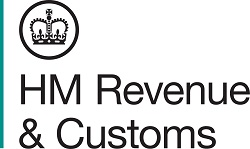 AUTHORITY’S MANDATORY TERMSFor the avoidance of doubt, references to ‘the Agreement’ mean the attached Call-Off Contract between the Supplier and the Authority. References to ‘the Authority’ mean ‘the Buyer’ (the Commissioners for Her Majesty’s Revenue and Customs).The Agreement incorporates the Authority’s mandatory terms set out in this Appendix AIn case of any ambiguity or conflict, the Authority’s mandatory terms in this Appendix A will supersede any other terms in the Agreement.  Definitions Payment and Recovery of Sums Due The Supplier shall invoice the Authority as specified in Clause [insert correct document reference as per the Call-Off Contract] of the Agreement. Without prejudice to the generality of the invoicing procedure specified in the Agreement, the Supplier shall procure a Purchase Order Number from the Authority prior to the commencement of any Services and the Supplier acknowledges and agrees that should it commence Services without a Purchase Order Number: the Supplier does so at its own risk; andthe Authority shall not be obliged to pay any invoice without a valid Purchase Order Number having been provided to the Supplier.Each invoice and any Supporting Documentation required to be submitted in accordance with the invoicing procedure specified in the Agreement shall be submitted by the Supplier, as directed by the Authority from time to time via the Authority’s electronic transaction system.If any sum of money is recoverable from or payable by the Supplier under the Agreement (including any sum which the Supplier is liable to pay to the Authority in respect of any breach of the Agreement), that sum may be deducted unilaterally by the Authority from any sum then due, or which may come due, to the Supplier under the Agreement or under any other agreement or contract with the Authority.  The Supplier shall not be entitled to assert any credit, set-off or counterclaim against the Authority in order to justify withholding payment of any such amount in whole or in part.  WarrantiesThe Supplier represents and warrants that:in the three years prior to the 25 August 2021, it has been in full compliance with all applicable securities and Laws related to Tax in the United Kingdom and in the jurisdiction in which it is established;it has notified the Authority in writing of any Tax Non-Compliance it is involved in; andno proceedings or other steps have been taken and not discharged (nor, to the best of its knowledge, are threatened) for the winding up of the Supplier or for its dissolution or for the appointment of a receiver, administrative receiver, liquidator, manager, administrator or similar officer in relation to any of the Supplier’s assets or revenue and the Supplier has notified the Authority of any profit warnings issued in respect of the Supplier in the three years prior to the 25 August 2021.If at any time the Supplier becomes aware that a representation or warranty given by it under Clause 3.1.1, 3.1.2 and/or 3.1.3 has been breached, is untrue, or is misleading, it shall immediately notify the Authority of the relevant occurrence in sufficient detail to enable the Authority to make an accurate assessment of the situation. In the event that the warranty given by the Supplier pursuant to Clause 3.1.2 is materially untrue, the Authority shall be entitled to terminate the Agreement pursuant to the Call-Off clause which provides the Authority the right to terminate the Agreement for Supplier fault (termination for Supplier cause or equivalent clause).Promoting Tax ComplianceAll amounts stated are stated exclusive of VAT, which shall be added at the prevailing rate as applicable and paid by the Authority following delivery of a valid VAT invoice.To the extent applicable to the Supplier, the Supplier shall at all times comply with all Laws relating to Tax and with the equivalent legal provisions of the country in which the Supplier is established. The Supplier shall provide to the Authority the name and, as applicable, the Value Added Tax registration number, PAYE collection number and either the Corporation Tax or self-assessment reference of any agent, supplier or Subcontractor of the Supplier prior to the provision of any material Services under the Agreement by that agent, supplier or Subcontractor.  Upon a request by the Authority, the Supplier shall not contract, or will cease to contract, with any agent, supplier or Subcontractor supplying Services under the Agreement.  If, at any point during the Term, there is Tax Non-Compliance, the Supplier shall:notify the Authority in writing of such fact within five (5) Working Days of its occurrence; andpromptly provide to the Authority:details of the steps which the Supplier is taking to resolve the Tax Non-Compliance and to prevent the same from recurring, together with any mitigating factors that it considers relevant; and such other information in relation to the Tax Non-Compliance as the Authority may reasonably require.The Supplier shall indemnify the Authority on a continuing basis against any liability, including any interest, penalties or costs incurred, that is levied, demanded or assessed on the Authority at any time in respect of the Supplier's failure to account for or to pay any Tax relating to payments made to the Supplier under this Agreement.  Any amounts due under this Clause 4.5 shall be paid in cleared funds by the Supplier to the Authority not less than five (5) Working Days before the date upon which the Tax or other liability is payable by the Authority.  Upon the Authority’s request, the Supplier shall provide (promptly or within such other period notified by the Authority) information which demonstrates how the Supplier complies with its Tax obligations. If the Supplier: fails to comply (or if the Authority receives information which demonstrates to it that the Supplier has failed to comply) with Clauses 4.2, 4.4.1 and/or 4.6 this may be a material breach of the Agreement; fails to comply (or if the Authority receives information which demonstrates to it that the Supplier has failed to comply) with a reasonable request by the Authority that it must not contract, or must cease to contract, with any agent, supplier or Subcontractor of the Supplier as required by Clause 4.3 on the grounds that the agent, supplier or Subcontractor of the Supplier is involved in Tax Non-Compliance this shall be a material breach of the Agreement; and/orfails to provide details of steps being taken and mitigating factors pursuant to Clause 4.4.2 which in the reasonable opinion of the Authority are acceptable this shall be a material breach of the Agreement;and any such material breach shall allow the Authority to terminate the Agreement pursuant to the Call-Off Clause which provides the Authority the right to terminate the Agreement for Supplier fault (termination for Supplier cause or equivalent clause). The Authority may internally share any information which it receives under Clauses 4.3 to 4.4 (inclusive) and 4.6, for the purpose of the collection and management of revenue for which the Authority is responsible. Use of Off-shore Tax StructuresSubject to the principles of non-discrimination against undertakings based either in member countries of the European Union or in signatory countries of the World Trade Organisation Agreement on Government Procurement, the Supplier shall not, and shall ensure that its Connected Companies, Key Subcontractors (and their respective Connected Companies) shall not, have or put in place (unless otherwise agreed with the Authority) any arrangements involving the use of off-shore companies or other off-shore entities the main purpose, or one of the main purposes, of which is to achieve a reduction in United Kingdom Tax of any description which would otherwise be payable by it or them on or in connection with the payments made by or on behalf of the Authority under or pursuant to this Agreement or (in the case of any Key Subcontractor and its Connected Companies) United Kingdom Tax which would be payable by it or them on or in connection with payments made by or on behalf of the Supplier under or pursuant to the applicable Key Subcontract (“Prohibited Transactions”). Prohibited Transactions shall not include transactions made between the Supplier and its Connected Companies or a Key Subcontractor and its Connected Companies on terms which are at arms-length and are entered into in the ordinary course of the transacting parties’ business.The Supplier shall notify the Authority in writing (with reasonable supporting detail) of any proposal for the Supplier or any of its Connected Companies, or for a Key Subcontractor (or any of its Connected Companies), to enter into any Prohibited Transaction. The Supplier shall notify the Authority within a reasonable time to allow the Authority to consider the proposed Prohibited Transaction before it is due to be put in place.In the event of a Prohibited Transaction being entered into in breach of Clause 5.1 above, or in the event that circumstances arise which may result in such a breach, the Supplier and/or the Key Subcontractor (as applicable) shall discuss the situation with the Authority and, in order to ensure future compliance with the requirements of Clauses 5.1 and 5.2, the Parties (and the Supplier shall procure that the Key Subcontractor, where applicable) shall agree (at no cost to the Authority) timely and appropriate changes to any such arrangements by the undertakings concerned, resolving the matter (if required) through the escalation process in the Agreement.Failure by the Supplier (or a Key Subcontractor) to comply with the obligations set out in Clauses 5.2 and 5.3 shall allow the Authority to terminate the Agreement pursuant to the Clause that provides the Authority the right to terminate the Agreement for Supplier fault (termination for Supplier cause).Data Protection and off-shoringThe Processor shall, in relation to any Personal Data processed in connection with its obligations under the Agreement:not transfer Personal Data outside of the United Kingdom unless the prior written consent of the Controller has been obtained and the following conditions are fulfilled:the Controller or the Processor has provided appropriate safeguards in relation to the transfer (whether in accordance with GDPR Article 46 or LED Article 37) as determined by the Controller;the Data Subject has enforceable rights and effective legal remedies;the Processor complies with its obligations under the Data Protection Legislation by providing an adequate level of protection to any Personal Data that is transferred (or, if it is not so bound, uses its best endeavours to assist the Controller in meeting its obligations); andthe Processor complies with any reasonable instructions notified to it in advance by the Controller with respect to the processing of the Personal Data;Failure by the Processor to comply with the obligations set out in Clause 6.1 shall allow the Authority to terminate the Agreement pursuant to the Clause that provides the Authority the right to terminate the Agreement for Supplier fault (termination for Supplier cause or equivalent clause).Commissioners for Revenue and Customs Act 2005 and related Legislation The Supplier shall comply with and shall ensure that all Supplier Personnel who will have access to, or are provided with, Authority Data comply with the obligations set out in Section 18 of the Commissioners for Revenue and Customs Act 2005 (‘CRCA’) to maintain the confidentiality of Authority Data.  Further, the Supplier acknowledges that (without prejudice to any other rights and remedies of the Authority) a breach of the aforesaid obligations may lead to a prosecution under Section 19 of CRCA. The Supplier shall comply with, and shall ensure that all Supplier Personnel who will have access to, or are provided with, Authority Data comply with the obligations set out in Section 123 of the Social Security Administration Act 1992, which may apply to the fulfilment of some or all of the Services. The Supplier acknowledges that (without prejudice to any other rights and remedies of the Authority) a breach of the Supplier’s obligations under Section 123 of the Social Security Administration Act 1992 may lead to a prosecution under that Act.The Supplier shall regularly (not less than once every six (6) months) remind all Supplier Personnel who will have access to, or are provided with, Authority Data in writing of the obligations upon Supplier Personnel set out in Clause 7.1 above.  The Supplier shall monitor the compliance by Supplier Personnel with such obligations.The Supplier shall ensure that all Supplier Personnel who will have access to, or are provided with, Authority Data sign (or have previously signed) a Confidentiality Declaration, in the form provided at Annex 2. The Supplier shall provide a copy of each such signed declaration to the Authority upon demand.In the event that the Supplier or the Supplier Personnel fail to comply with this Clause 7, the Authority reserves the right to terminate the Agreement with immediate effect pursuant to the clause that provides the Authority the right to terminate the Agreement for Supplier fault (termination for Supplier cause).Annex 1Excerpt from HMRC’s “Test for Tax Non-Compliance”Condition one (An in-scope entity or person)There is a person or entity which is either: (“X”)The Economic Operator or Essential Subcontractor (EOS)Part of the same Group of companies of EOS. An entity will be treated as within the same Group of EOS where that entities’ financial statements would be required to be consolidated with those of EOS if prepared in accordance with IFRS 10 Consolidated Financial Accounts;Any director, shareholder or other person (P) which exercises control over EOS. ‘Control’ means P can secure, through holding of shares or powers under articles of association or other document that EOS’s affairs are conducted in accordance with P’s wishes.Condition two (Arrangements involving evasion, abuse or tax avoidance)X has been engaged in one or more of the following:Fraudulent evasion;Conduct caught by the General Anti-Abuse Rule;Conduct caught by the Halifax Abuse principle;Entered into arrangements caught by a DOTAS or VADR scheme;Conduct caught by a recognised ‘anti-avoidance rule’ being a statutory provision which targets arrangements where either a main purpose, or an expected benefit, is to obtain a tax advantage or where the arrangement is not affected for commercial purposes. ‘Targeted Anti-Avoidance Rules’ (TAARs). It may be useful to confirm that the Diverted Profits Tax is a TAAR for these purposes;Entered into an avoidance scheme identified by HMRC’s published Spotlights list;Engaged in conduct which falls under rules in other jurisdictions which are equivalent or similar to (a) to (f) above.Condition three (Arrangements are admitted, or subject to litigation/prosecution or identified in a published list (Spotlights))X’s activity in Condition 2 is, where applicable, subject to dispute and/or litigation as follows:In respect of (a), either X:Has accepted the terms of an offer made under a Contractual Disclosure Facility (CDF) pursuant to the Code of Practice 9 (COP9) procedure; or,Has been charged with an offence of fraudulent evasion. In respect of (b) to (e), once X has commenced the statutory appeal process by filing a Notice of Appeal and the appeal process is ongoing including where the appeal is stayed or listed behind a lead case (either formally or informally). NB Judicial reviews are not part of the statutory appeal process and no supplier would be excluded merely because they are applying for judicial review of an HMRC or HMT decision relating to tax or national insurance.In respect of (b) to (e), during an HMRC enquiry, if it has been agreed between HMRC and X that there is a pause with the enquiry in order to await the outcome of related litigation.In respect of (f) this condition is satisfied without any further steps being taken.In respect of (g) the foreign equivalent to each of the corresponding steps set out above in (i) to (iii).For the avoidance of doubt, any reference in this Annex 1 to any Law includes a reference to that Law as amended, extended, consolidated or re-enacted from time to time including any implementing or successor legislation. Annex 2 Form CONFIDENTIALITY DECLARATION CONTRACT REFERENCE: [for Supplier to insert Contract reference number and contract date] (‘the Agreement’)DECLARATION:I solemnly declare that: I am aware that the duty of confidentiality imposed by section 18 of the Commissioners for Revenue and Customs Act 2005 applies to Authority Data (as defined in the Agreement) that has been or will be provided to me in accordance with the Agreement.I understand and acknowledge that under Section 19 of the Commissioners for Revenue and Customs Act 2005 it may be a criminal offence to disclose any Authority Data provided to me. Appendix B – Supplier Proposal[REDACTED]Appendix C - Security Management Plan[REDACTED]Order NumberTo be confirmed post-contract awardFromHM Revenue & Customs Customer Compliance Group (CCG)("CUSTOMER")ToCMC Partnership Consultancy Ltd ("SUPPLIER")Date 31 August 2021 ("DATE")Commencement Date: 01 September 2021Expiry Date: 31 May 2022 2.1.  Services required: HMRC Customer Compliance Group (CCG) Transformation Directorate (TD) require experienced Communications and Engagement resource to: TD Delivery Support Set out and implement the strategic approach to communications and employee engagement across the Transformation DirectorateMaintain the TD communications plan to deliver a wide range of communication and engagement activities across the Directorate People capabilityDevelop a skills-transfer plan to create foundation communication capability within the TD Private Office  Provide communications consultancy to programme and projects in the TD portfolio Provide communications, planning & logistical support to the delivery of the Directorate’s Race Equality & Action PlanCCG ContributionDevelop a communication campaign plan that will support understanding of CCG’s transformation journey Deliver the activities, events and collateral as outlined in the CCG transformation campaign raising awareness and understanding of the journey across all audiences Develop and make available a suite of collateral that supports communicators in their role Align transformation activities with wider CCG group comms activities.Finance/efficiencyEnsure comms activities are delivered, wherever possible, as cost-neutral The principles associated with how the support will be provided, and the outcomes to be supported by the Supplier are set out in the Supplier Proposal (Appendix B).Location Current working practices dictate that work will be undertaken remotely. Once measures are relaxed, the Primary location for delivery of the Services at HMRC offices will be at Cardiff Regional Centre.Where appropriate the Customer will authorise working from the Supplier’s premises. As part of the delivery, for example to conduct stakeholder workshops and meetings, it may be necessary for the Supplier to travel to other Customer sites upon request.Staff Vetting ProceduresSupplier personnel involved in the delivery of these services will be cleared to BPSS level unless explicitly stated otherwise.3.1. The Supplier shall provide the Customer with a draft Project Plan for approval within 14 working days from the Call Off Commencement Date.4.1. Standards: Applicable standards for this contract are per Section 11, Standards and Quality, detailed in the Call Off terms RM6008 which can be accessed via the CCS website.4.2Service Levels/Service Credits: Not applied4.3Critical Service Level Failure:Not applied4.4Performance Monitoring: Post Assignment Review meetings (PAR’s) will be held monthly with the Supplier to agree outcomes/achievement of milestones and subsequent approval of any invoices.  4.5Period for providing Rectification Plan: Applicable period for providing Rectification Plan can be viewed in 39.2.1(a) of the Call Off terms for RM6008 which can be accessed via the CCS website.5.1Key Personnel: CustomerXXXXXXXXXXXXXXXXXXXXXXXXXXXXXXXXXXXXXXXXXXXXXXXXXXXXXXXXXXXXXXXXXXXXXXXXXXXXXXXXXXXXXXXXXXXXXXXXXXXXXXXXXXXXSupplierXXXXXXXXXXXXXXXXXXXXXXXXXXXXXXXXXXXXXXXXXXXXXXXXXXXXXXXXXXXXXXXXXXXXXXXXXXXXXXXXXXXXXXXXXXXXXXXXXXXXXXXXXXXX5.2Relevant Convictions Refer to Clause 28.2 Call Off terms of the for RM6008 which can be accessed via the CCS website.6.1Call Off Contract Charges (including any applicable discount(s), but excluding VAT): The charging principles for this Call Off Contract can be found in the Supplier Proposal (Appendix B) The Charging format will be based on the the day rates provided in the Supplier Proposal.The table below sets out the expected resource requirements and associated cost for a 9-month period based on a minimum 3 days per week.XXXXXXXXXXXXXXXXXXXXXXXXXXXXXXXXXXXXXXXXXXXXXXXXXXXXXXXXXXXXXXXXXXXXXXXXXXXXXXXXXXXXXXXXXXXXXXXXXXXXXXXXXXXXXXXXXXXXXXXXXXXXXXXXXXXXXXXXXXXXXXXXXXXXXXXXXXXXXXXXXXXXXXXXXXXXXXXXXXXXCosts will be calculated on a daily basis and the Supplier will  only bill for actual time up to a maximum of the capped rate.The charging principles, including the additional expected investment approach, should be used to determine the charges for any subsequent work and will require approval via the Customer’s internal governance processes and confirmation with the Supplier through the formal contract variation process. The maximum aggregated value for the whole Contract term is £110,0006.2Payment terms/profileThe Supplier shall invoice the Customer monthly in arrears as set out in the mechanics of 6.1 above.The payment method for this Call-Off Contract is by BACS transfer through the HMRC Ariba network The Supplier will issue an electronic invoice monthly in arears. The Customer will pay the Supplier within 30 days of receipt of a valid invoice.The payment terms/profile for any services commissioned as part of this Call Off Order Form will be for payments to be made upon: the completion by the Supplier of the milestone deliverables/outcomes stated in the Supplier Proposal (Appendix B)acceptance by the Customer that the deliverables/outcomes have been completed to the Customer’s satisfaction.6.3Reimbursable Expenses: Reimbursable Expenses are not permitted when working from the Primary Location unless expressly permitted by the HMRC Work Manager.If travel is required to other HMRC offices, Reimbursable Expenses incurred will be permitted with the prior agreement of the HMRC Work Manager, in accordance with the Customer’s T&S Policy.6.4Customer billing address Invoices will be sent to the Buyer’s electronic transaction system.6.5Call Off Contract Charges fixed for Call Off contract charges are fixed for the contract duration.6.6Supplier periodic assessment of Call Off Contract Charges (paragraph 9.2 of Call Off Schedule 3 (Call Off Contract Charges, Payment and Invoicing)) will be carried out on:Not Applicable6.7Supplier request for increase in the Call Off Contract Charges (paragraph 10 of Call Off Schedule 3 (Call Off Contract Charges, Payment and Invoicing)):Not Permitted7.1Estimated Year 1 Call Off Contract Charges:As detailed in 6.17.2Supplier’s limitation of Liability (Clause 37.2.1 of the Call Off Terms);7.3Insurance (Clause 38.3 of the Call Off Terms):Applicable Supplier’s total aggregated liability are available in Clause 37.2.1 of the Call Off terms for RM6008 which can be accessed via the CCS website.8.1Termination on material Default (Clause 42.2 of the Call Off Terms)):In Clause 42.2.1(c) of the Call Off terms8.2Termination without cause notice period (Clause 42.7 of the Call Off Terms):In Clause 42.7 of the Call Off terms8.3Undisputed Sums Limit:In Clause 43.1.1 of the Call Off Terms8.4Exit Management: Under the terms of the Contract, the Supplier must commit to co-operating with the customer to ensure efficient Exit Management as Statement of Works packages are completed. All documentation produced under this Contract must be returned to the Customer. The Supplier must ensure that knowledge transfer to the Customer’s team is a fundamental part of the Exit Management process. Four weeks prior to the planned end date of the completion of the work, at the Customer’s request, the Supplier must provide an Exit Management Plan.  The Exit Management Plan must describe:what further activities are needed by the Customer to continue to deliver the Programme effectively;how any knowledge retained by the Supplier’s team needed to complete such activities efficiently will be transferred to the Customer team (on the understanding that the Customer’s team may include contractors and third parties) and the content format and location for any formal knowledge transfer sessions where required.9.1Supplier's inspection of Sites, Customer Property and Customer Assets:Not applicable9.2Commercially Sensitive Information:Any information relating to the following provided by the Supplier will be considered to be commercially sensitive/confidential and exempt from disclosure under the Freedom of Information Act 2000 (“FOIA”):Personal information (CV’s, contact details etc.)Pricing, including details of our cost base or insurance arrangementsProprietary informationApproach and/or methodologiesThe Government’s Transparency Agenda may require the publication of Government contracts. In accordance with guidance issued by GPS and the Code of Practice for FOIA, the Customer will consult the Supplier regarding the redaction (as envisaged in the GPS guidance and Code of Practice) of certain parts of the contract, including those areas identified above, for this work.10.1Recitals (in preamble to the Call Off Terms):Recital A10.2Call Off Guarantee (Clause 4 of the Call Off Terms):Not required10.3Security:Short form security requirements (paragraphs 1 to 5 of Schedule 7) Security contained in the Call Off terms for RM6008 andDraft Security Management Plan as embedded below and provided in the DocuSign version as Appendix CXXXXXXXXXXXXXXXXXXXXXXXXXXXXXXXXXXXXXXXXXXXXXXXXXXX10.4ICT Policy:The Supplier’s team must ensure that when they are using equipment provided by the Customer they must comply with the Customer’s ICT/Security policies. When the Supplier’s team members are accessing the Customer’s systems using the Customer’s equipment the ICT/Security policies can be located at the following URL:https://intranet.prod.dop.corp.hmrc.gov.uk/section/how-do-i/get-help-security/security-information-zoneThe Supplier must ensure that all team members are made aware of the need to comply with ICT/Security policies and that team members are directed to where the security policies are located.10.6Business Continuity & Disaster Recovery: Not applied10.7NOT USED10.8Protection of Customer Data (Clause 35.2.3 of the Call Off Terms):It is not envisaged that this contract will involve the processing of Customer Data but should this arise then Clause 35.2.3 of the Call Off Terms for RM6008 which can be accessed via the CCS website will apply.10.9Notices (Clause 56.6 of the Call Off Terms):Customer’s postal address and email address:HMRC Commercial Directorate
5W Ralli Quays
3 Stanley Street Salford
M60 9LA
XXXXXXXXXXXXXXXXXXXXXXXSupplier’s postal address and email address: CMC Partnership Consultancy LtdExcalibur HousePriory DriveLangstoneNewportNP18 2HJXXXXXXXXXXXXXXXXXXXXXXXX10.10Transparency ReportsIn Call Off Schedule 13 (Transparency Reports)Not applied10.11Alternative and/or Additional Clauses from Call Off Schedule 14 and if required, any Customer alternative pricing mechanism:The Supplier shall comply with the Customer’s mandatory terms as set out in Appendix A of this Call-Off Contract. For the avoidance of doubt and contrary to any other provision relating to precedence of terms in this Call-Off Contract, in case of any ambiguity or conflict, the Customers mandatory terms will supersede any other terms in this Call Off Contract.10.12Call Off Tender:In Schedule 16 (Call Off Tender)10.13Publicity and Branding (Clause 36.3.2 of the Call Off Terms)As per Clause 36.3.2 of the Call Off Terms for RM6008 which can be accessed via the CCS website.10.14Staff TransferCall Off Terms for RM6008 which can be accessed via the CCS website, Schedule 10, Staff Transfer Parts A and B Not Applied.10.15Processing DataNot Applicable due to no processing of data If the processing of data changes in any way throughout the contract duration, the below table should be completed.For and on behalf of the Supplier:For and on behalf of the Supplier:Name and TitleXXXXXXXXXXXXXXXXXXXXXXXXXXXXXXXXXXXXXXSignatureXXXXXXXXXXXXXXXXXXXXXXXXXXXXXXXXXXXXXXDateXXXXXXXXXXXXXXXXXXXXXXXXXXXXXXXXXXXXXXFor and on behalf of the Customer:For and on behalf of the Customer:Name and TitleXXXXXXXXXXXXXXXXXXXXXXXXXXXXXXXXXXXXXXXXSignatureXXXXXXXXXXXXXXXXXXXXXXXXXXXXXXXXXXXXXXXXDateXXXXXXXXXXXXXXXXXXXXXXXXXXXXXXXXXXXXXXXX“Affiliate”in relation to a body corporate, any other entity which directly or indirectly Controls, is Controlled by, or is under direct or indirect common Control with, that body corporate from time to time;“Authority Data”the data, text, drawings, diagrams, images or sounds (together with any database made up of any of these) which are embodied in any electronic, magnetic, optical or tangible media, and which are:supplied to the Supplier by or on behalf of the Authority; and/or which the Supplier is required to generate, process, store or transmit pursuant to this Agreement; orany Personal Data for which the Authority is the Controller, or any data derived from such Personal Data which has had any designatory data identifiers removed so that an individual cannot be identified;“Charges” the charges for the Services as specified in the Charging Model Schedule.“Connected Company”means, in relation to a company, entity or other person, the Affiliates of that company, entity or other person or any other person associated with such company, entity or other person;“Control”the possession by a person, directly or indirectly, of the power to direct or cause the direction of the management and policies of the other person (whether through the ownership of voting shares, by contract or otherwise) and “Controls” and “Controlled” shall be interpreted accordingly;“Controller”, “Processor”, “Data Subject”,take the meaning given in the GDPR;  “Data Protection Legislation”the GDPR, the Law Enforcement Directive (Directive EU 2016/680) and any applicable national implementing Laws as amended from time to time; the Data Protection Act 2018 to the extent that it relates to processing of personal data and privacy; all applicable Law about the processing of personal data and privacy;“GDPR”	the General Data Protection Regulation (Regulation (EU) 2016/679);“Key Subcontractor”any Subcontractor:which, in the opinion of the Authority, performs (or would perform if appointed) a critical role in the provision of all or any part of the Services; and/orwith a Subcontract with a contract value which at the time of appointment exceeds (or would exceed if appointed) ten per cent (10%) of the aggregate Charges forecast to be payable under this Call-Off Contract;“Law”any applicable Act of Parliament, subordinate legislation within the meaning of section 21(1) of the Interpretation Act 1978, exercise of the royal prerogative, enforceable community right within the meaning of section 2 of the European Communities Act 1972, regulatory policy, guidance or industry code, judgment of a relevant court of law, or directives or requirements of any regulatory body with which the Supplier is bound to comply;“Personal Data”has the meaning given in the GDPR; “Purchase Order Number” the Authority’s unique number relating to the supply of the Services;  “Services” the services to be supplied by the Supplier to the Authority under the Agreement, including the provision of any Goods;“Subcontract”any contract or agreement (or proposed contract or agreement) between the Supplier (or a Subcontractor) and any third party whereby that third party agrees to provide to the Supplier (or the Subcontractor) all or any part of the Services, or facilities or services which are material for the provision of the Services, or any part thereof or necessary for the management, direction or control of the Services or any part thereof;“Subcontractor”any third party with whom:the Supplier enters into a Subcontract; or a third party under (a) above enters into a Subcontract,or the servants or agents of that third party;“Supplier Personnel”all directors, officers, employees, agents, consultants and contractors of the Supplier and/or of any Subcontractor of the Supplier engaged in the performance of the Supplier’s obligations under the Agreement; “Supporting Documentation”sufficient information in writing to enable the Authority to reasonably verify the accuracy of any invoice; “Tax”all forms of tax whether direct or indirect;national insurance contributions in the United Kingdom and similar contributions or obligations in any other jurisdiction;all statutory, governmental, state, federal, provincial, local government or municipal charges, duties, imports, contributions. levies or liabilities (other than in return for goods or services supplied or performed or to be performed) and withholdings; andany penalty, fine, surcharge, interest, charges or costs relating to any of the above,in each case wherever chargeable and whether of the United Kingdom and any other jurisdiction;“Tax Non-Compliance”where an entity or person under consideration meets all 3 conditions contained in the relevant excerpt from HMRC’s “Test for Tax Non-Compliance”, as set out in Annex 1, where:the “Economic Operator” means the Supplier or any agent, supplier or Subcontractor of the Supplier requested to be replaced pursuant to Clause 4.3; and any “Essential Subcontractor” means any Key Subcontractor;“VAT”value added tax as provided for in the Value Added Tax Act 1994.SIGNED:FULL NAME:POSITION:COMPANY: DATE OF SIGNATURE: 